ESCOLA _________________________________DATA:_____/_____/_____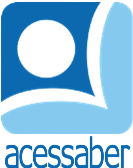 PROF:_______________________________________TURMA:___________NOME:________________________________________________________PROBLEMAS DE SUBTRAÇÃOA diretora comprou 54 lápis. Deu 23 para uma professora e 8 para outra. Com quantos lápis a diretora ficou?R: Rafael tinha 30 bolinhas de gude, num jogo ele perdeu 7. Quantas bolinhas ele tem agora?R: Sou 5 anos mais velho que meu irmão. Sabendo que tenho 25 anos, qual é a idade dele?R:A loja Amarela vende patinete por 33 reais. Na loja Vermelha esse brinquedo custa 59 reais. Qual é a diferença entre os preços?R: Vitor Hugo tem 14 dinossauros e deu 7 para seu amigo. Com quantos brinquedos ele ficou?R: A soma de dois números é 123. Se um deles é 30, qual é o outro?R: 